Success in 6thGrade 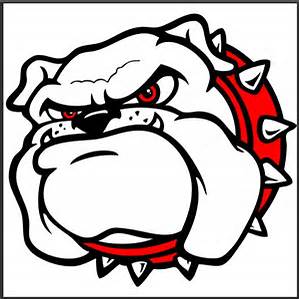 How parents can help at homeParent Connect- Parent Connect is our online grading system.  Parents can check to see if assignments are being turned in, see what is missing, and how students are preforming on their tests. Agendas- Students are asked to write in their agenda daily in every class.  Please check their agenda nightly to see what their assignments are.  To ensure that assignments are being written down correctly, students can ask their teachers to initial their agendas (this is the student’s responsibility).  Ask to see their homework nightly- check to see that it is complete and their name is on it.Make a homework routine- if possible, create a routine where your child is doing their homework at the same time each day and in the same place (quiet location away from distractions).Tutoring- Calle offers free after school tutoring in the Library on Tuesday and Thursday from 3:15- 4:15Organization- Each week, go through notebooks/folders and help your child get organized.  Make sure papers are in the proper locations and remove items that are unnecessary.  Find a location to keep items rather than throw them away (drawer, folder, box, etc.).Email Teachers- please feel free to email us at any time- communication is the key to successMr. Goudy :  goudy.andrew@tusd.orgMr. Balderas: balderas.steve@tusd.orgMr. Stavros:  stavropoulos.anastasios@tusd.orgMrs. Laurens: laurens.jennifer@tusd.orgMs. Schulman: schulman.terri@tusd.orgMs. Chen: chen.naomi@tusd.orgMrs.  Reyes: reyes.erika@tusd.orgMrs. Valot: valot.claudine@tusd.orgMs. Wimberly: wimberly.amber@tusd.org